ФИБЕРНЕТ М-К е целосно македонска компанија со специјалност во B2B (Business-to-Business) сегментот. Опслужуваме компании од сите сектори и котираме меѓу водечките ИТ компании во регионот во делот на изработка, проектирање и изведба на слабострујни системи, оптички мрежи, резервно напојување, електрични инсталации, FTTH комуникација, дата центри и друго.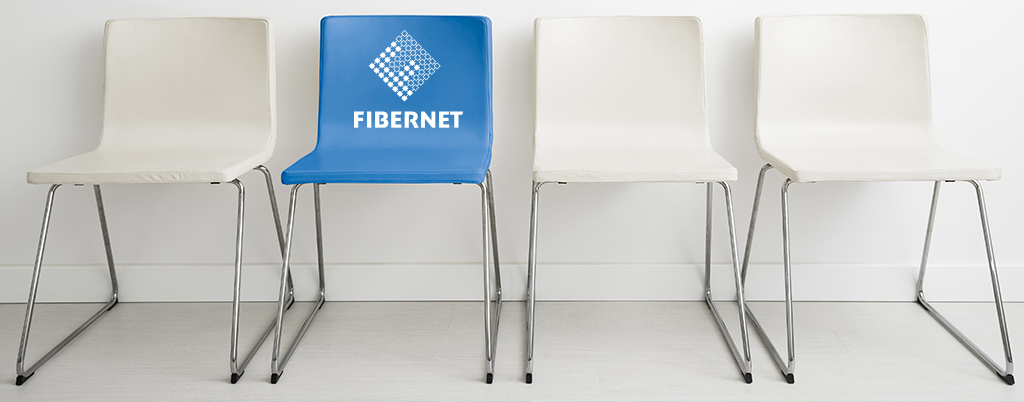 Нашиот тим континуирано расте и во моментов имаме потреба од постојано вработување на нови лица на позиција:ЕЛЕКТРОИНЖЕНЕР  за слабострујни системиКандидатот треба да има познавање на следните безбедносни системи Видео НадзорАвтоматска детекција и дојава на пожарКонтрола и евиденција на пристап со картички,  Видеодомофонија и ДомофонијаМеханички бариери (врати и рампи) за контрола на движење на луѓе и возилаСистеми за јавна објава и озвучувањеКандидатот ќе треба да ги извршува следните активностиИзработување на  првична проценка на обемот на работа, распоредот и ресурсите потребни за успешно завршување на проектКоординација, надзор и учество во изведба на договорените проектиРазработка на идејни решенија за конкретен објектВоди и изготвува градежни дневници и градежни книги, месечни извештаи за проектите со кој управуваПодготвува и ги кооринира набавките на потребените инсталациони материјали и опремаКоординација со инвеститорот, надзорниот инженер и останатите изведувачи за време на реализација на проектотПотребни квалификации и способности:Високо образование електротехничка струкаРабота на проекти и монтажи/инсталации за бараните системиПознавање на AutoCAD, MS Office, Visio, Corel DRAWВозачка дозвола Б категорија, со искуство во сообраќајНапредно познавање на англиски јазикОдговорно извршување на работните обврски во зададени роковиКомуникациски вештиниСпособност за самостојна и тимска работаКомпанијата нуди:Загарантирана плата која ќе биде во постојан раст и бонусиЗагарантирана работа со долгорочни планови и договориПостојани обуки, тренинг и можност за напредок во кариератаДоколку ги исполнувате наведените услови, заинтересирани сте за нови предизвици и постојан развој во кариерата, пратете го вашето CV на следната емаил адрреса vrabotuvanje@fibernet.mk или кликнете ТУКА за да аплицирате БРЗО и ЛЕСНО преку формата за аплицирање, со избор на огласот.